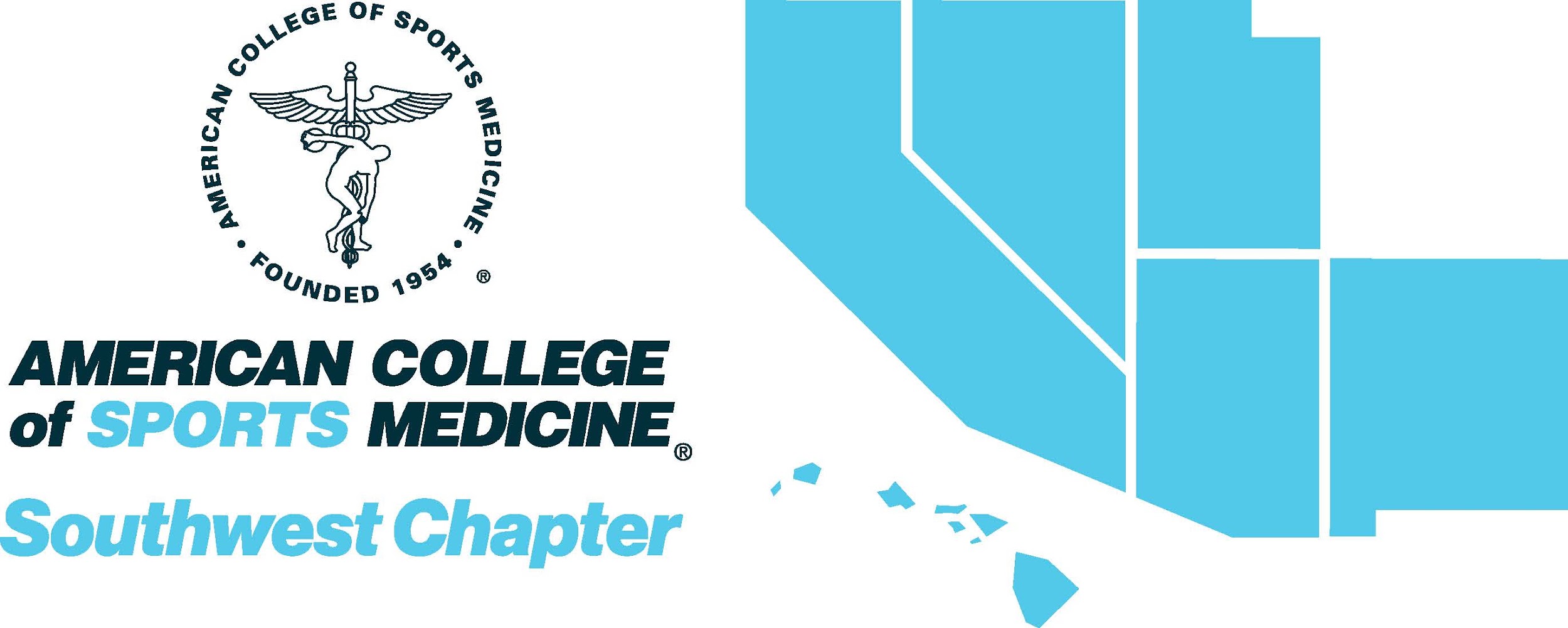 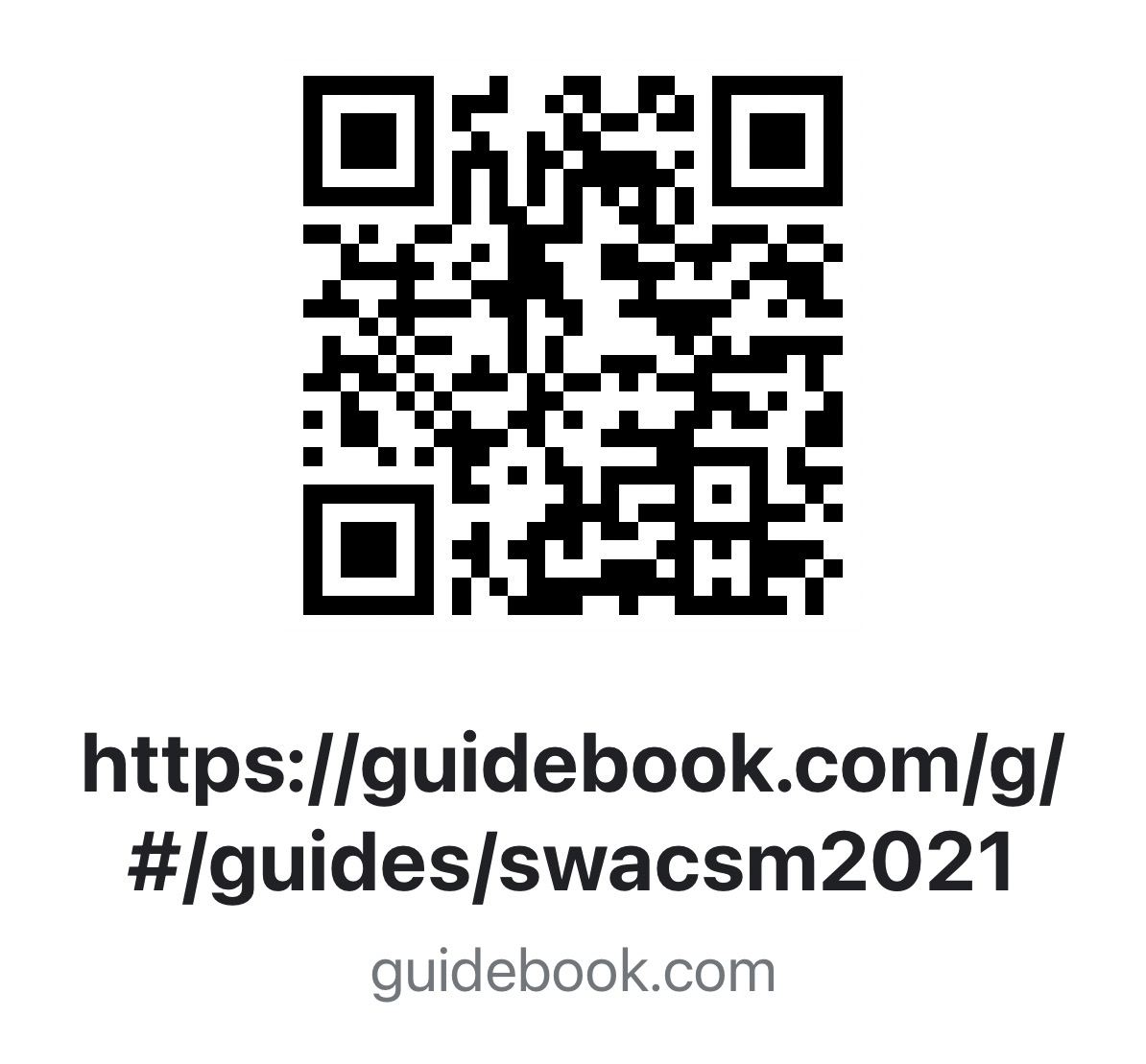 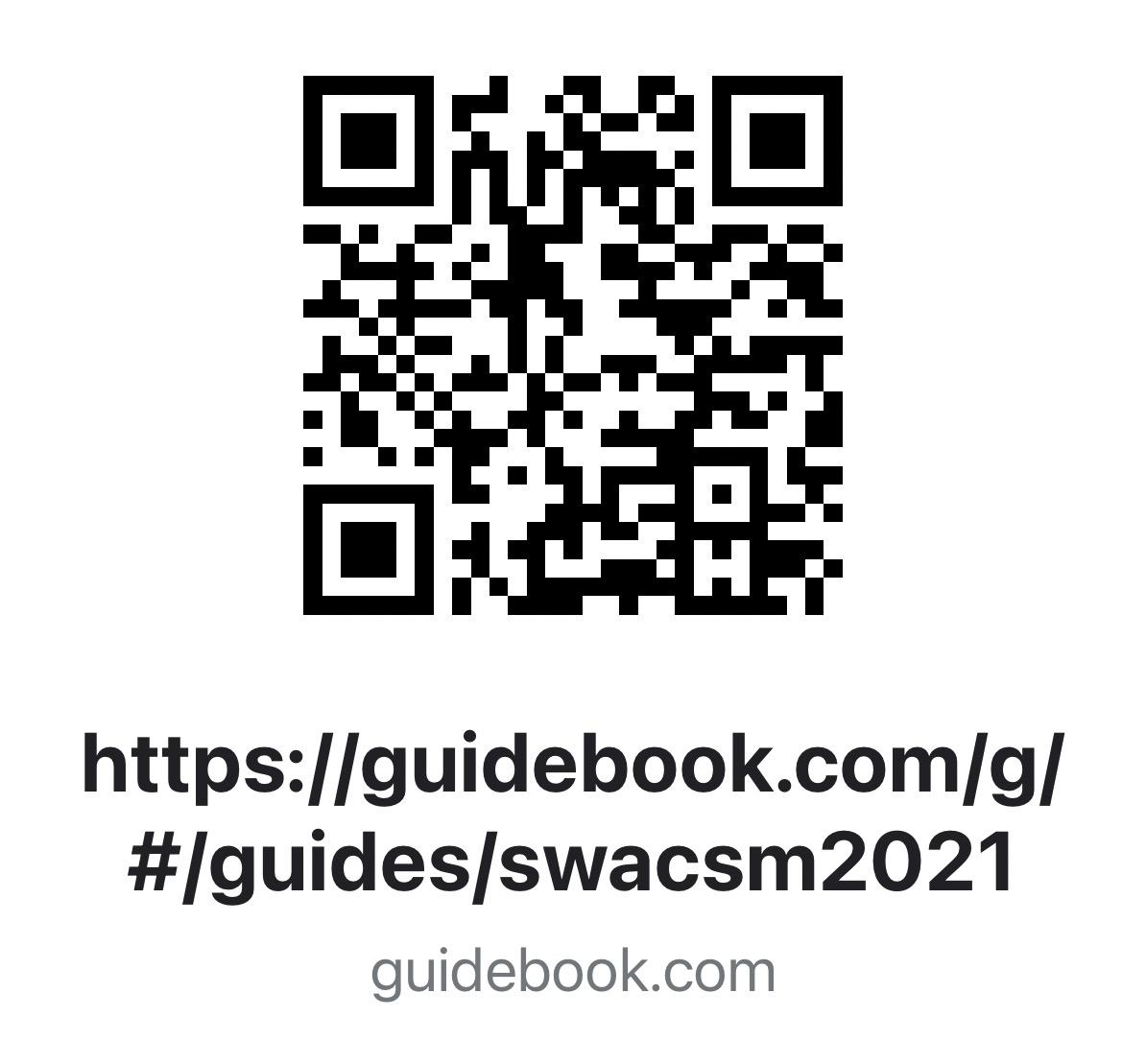 FRIDAY OCTOBER 27, 2023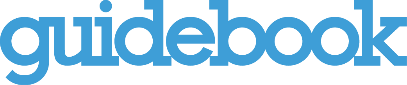 SATURDAY OCTOBER 28, 2023EventTimeSpeaker and TopicLocationRegistration7:30 a.m.-5:00 p.m.General SessionDB Dill Lecture 19:15-10:45 A.M.Born to move: The Effect of Evolutionary Mismatch on Biomechanics and Musculoskeletal InjuriesIrene Davis, PhD, PT, FACSM, FAPTA, FASBPacific Ballroom III & IVUndergraduate Student Research Competition11:00 a.m.-12:30 p.m.Moderator: James Navalta, PhDEmerald BaySymposium 111:00 a.m.-12:30 p.m.Best Practices for Reproducible and Transparent Undergraduate and Graduate ResearchZachary Zenko, PhD, FACSMVanessa R. Yingling, PhD, FACSMJafrā D. Thomas, PhD, MPH, MAPacific IIISymposium 211:00 a.m.-12:30 p.m.Sweat Testing for Heat SafetyKhalil Lee, PhD, CSCSPacific IVLUNCH12:30-1:45 p.m.See Guidebook App or website for nearby restaurantsSee Guidebook App or website for nearby restaurantsGraduate Student Research Competition1:45-3:15 p.m.Moderator: Jeffrey Bernard, PhDEmerald BaySymposium 11:45-3:15 p.m.Muscle Fiber Phenotype as a Key Driver of Metabolic Responses in Sports, health and DiseaseNathan Serrano, MSJames Bagley, PhDChristos Katsanos, PhDPacific IIISymposium 21:45-3:15 p.m.Preparing the Future Generation of Army OfficersZachary Zeigler, PhDAnthony Acevedo, PhDPacific IVSymposium 13:30-4:30 p.m.New Insights About the Consequences of the Exposure to Tobacco Products on Cardiac and Skeletal MuscleLeonardo Nogueira, PhDEllen C. Breen, PhDYoshitake Cho, PhDEmerald Bay I & IIFaculty Social4:00-5:00 p.m.Network and Connect*Limited to Faculty and Professionals*Pacific I & II Poster Session 15:00-7:00 p.m.Pacific I & IIPacific I & IIJEOPARDY7:00-8:30 p.m.ModeratorsMatt Lee, Ph.D.James Navalta, Ph.D.Pacific III & IVEventTimeSpeaker and TopicLocationRegistration7:30 a.m.-12:30 p.m.Student/Faculty Mentorship Breakfast8:00-9:00 a.m.Establishing Meaningful Connections for Personal and Professional DevelopmentPacific IIISymposium 28:00-9:00 a.m.Pacific IVGeneral SessionFounder’s Lecture9:15-10:45 a.m.Tactical Strength and Conditioning: What You Don’t Learn in TextbooksJ. Jay Dawes, PhD, CSCS*D, NSCA-CPT*D, TSAC-F, FNSCAPacific III & IVSymposium 111:00 a.m.-12:30 p.m.Pedagogies and Teaching Practices  in the Exercise Science Classroom: An exploration in sense of belonging, involvement, and co-curricular activitiesZakkoyya H. Lewis, PhD, ATC, ACSM EP-C, EIMAmanda M. Rymal, PhDMatthew C. Jackson, MS, CSCS, USAWSarah L. Dunn, PhDHolli Rosas, MSGustavo Donis-CastroPacific IIISymposium 211:00 a.m.-12:30 p.m.Augmented and Virtual Reality for Gait and Balance Rehabilitation: Benefits, Challenges, and Future OutlookJacob W. Hinkel-Lipsker, PhDTalin BakalyanGwendolyn RetzingeerJoshua VicenteWendy PhamPacific IVPoster Session 212:30-2:30 p.m.Pacific I & II